MCW NEWS From George McDermott Reporting On Judicial and Political 			Investigative On Victims of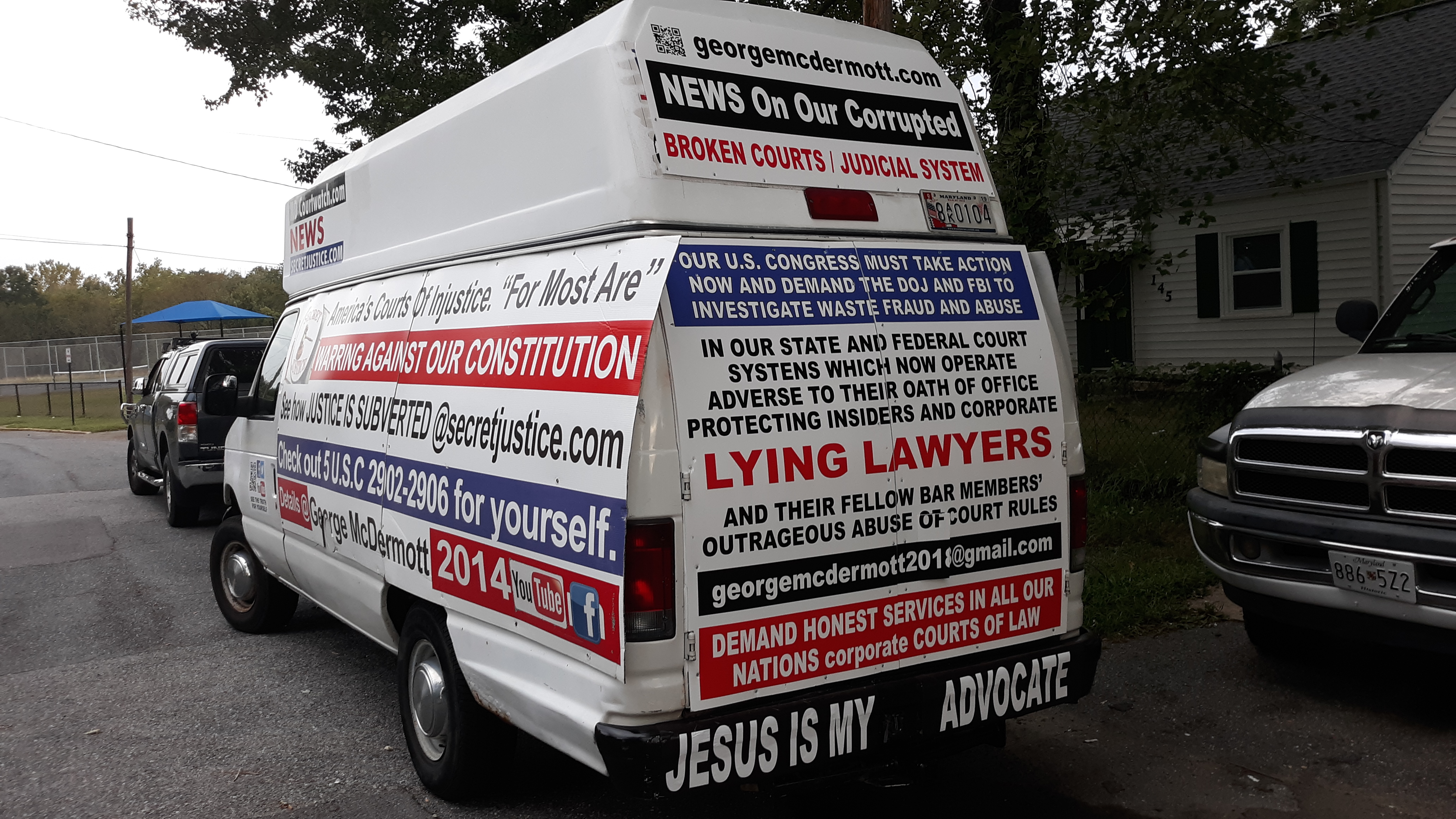 143 N. Huron Dr. Forest Heights,              Judicial Abuses & Legislative Affairs Affecting OUR Human RightsMD 20745 phone 301-996-9577                email@georgemcdermott2018@gmail.comSeptember 6, 2019Lori Saxon937 Image St. NW.Washington DC 20001by emailAFFIDAVIT OF GEORGE E MCDERMOTT FOR LORI SAXON MADE THIS6TH DAY OF SEPTEMBER 2019 REGARDING CASE NUMBER LANDLORD-TENANT COURT FOR DC # 2019 LTB 012321	Ms. Saxon  after receiving a copy of the transcript from the August which I attended as a court watchers on your behalf and memorialized the attendance on video outside of the courts I have reviewed both the transcripts the court furnished to you and the deficient portions of the transcript that the plaintiffs have furnished to the court asking for a summary judgment against your property I was forced to file a motion to intervene on your behalf because of the massive amount of discrepancies in the transcripts to bring these matters to the court’s attention as a next friend of the court and due to the trickery and deceit on part of the alleged plaintiffs counsel Mr. Stephen Hessler I will also be sending a copy of this affidavit to the attention of the DC bar counsel reporting attorney misconduct in the highest degree as responsible citizens of the duty to report.1.	Ms. Saxon I am putting this correspondence in the form of an official affidavit due to the seriousness of the findings I discovered on my September 5, 2019 trip to the clerk’s office to file my motion to intervene on your behalf enclosed is a date stamped copy of the motion [E – 1] I was there I received a copy of the court’s docket which I transferring to you see [E – 2]. Unfortunately the clerk of the court cannot furnish a copy of any order which the trial judge stated she would be producing 95 of the transcript lines 7 through 12.2.	As stated in my motion paper I had not done a complete count of all the deficiencies and cut all statements in the transcript furnished by the court transcription department however by any account transcript is deficient to such a degree that a new trial in hearing must be set before another judge has the news not meet the standard set forth by the federal rules of a verbatim transcript in any way shape or form.3.	Some exemplars are the fact that I have discovered 217 instances in your conversation with the court to have been cut off I believe purposely to assist the court in giving their property away to the alleged plaintiffs in addition to this cut off conversations involving the judicial officers 90% of which are response to your remarks and objections.4.	Ms. Saxon where on the other side there are 36 under recordable statements of the alleged opposing counsel Stephen Hessler and nine statements have been cut off from the inches of his primary witness 90% during their cross-examination. Making a total of 379 portions of the transcript that are nowhere near verbatim and distorts the proceeding to such a matter that a new trial/hearing must be held to correct the record is highly unfortunate that the court transcription office has stated that no one can listen to the audio transcript to verify the content and to verify the time codes to see if the transcript has been altered purposely or by accident, the second it is my personal belief that someone has ordered the editing out of large portions of your statements and defenses raised as I was a witness to the proceeding in the court room and your meritorious defenses team to have been stricken making transcript unreliable for appellant review.5.	Ms. Saxon I’m individual effort to try to get a signed order that the court promised you would be produced on pages 95 - 96 of the transcript but none has ever been produced would suggest that you file your notice of appeal for the denial of your GP process rights, denial of your right to a jury trial, denial of right to counterclaim cross-claim by this judge will appears already to made up her mind to take your property and give it to these alleged court insiders in violation of oath of office in the bylaws of the Corporation which she is employed by as an officer of the court.	In summation I tested the statement is true and can be supported by facts and evidence in the court record and I will be willing to make testimony to the same in any court proceeding coming up I particularly disturbed that the court is somehow taking notice of unsigned orders from the Court of Appeals which that court will refuses to authenticate or validate as proof of the official record. As intervener in those cases this is the section 101 by court personnel engaged in inappropriate illegal’s conduct.            I George McDermott make this affidavit under penalty of perjury asthe court and as a fact witness who witnessed the proceedings, was with Ms. Saxon she ordered her transcript where clerk of transcription department flatly stated that no one is allowed on audio transcript allowed to review the transcripts masterfile by order of the court to correct errors. Video record of August 19th events of the court will be posted@secretjustice.com. As proof of the official recordRespectfully submitted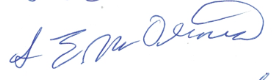 George Edward McDermott143 N. Huron Dr.Forest Heights, MD 20745phone 301-996-9577email @ georgemcdermott2018@gmail.com